CONVOCATORIA A CONCURSO DE MÉRITOS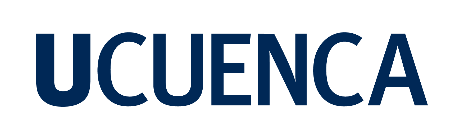 FACULTAD DE CIENCIAS AGROPECUARIASLa Señora Rectora de la Universidad de Cuenca, a través de la Dirección de Talento Humano, convoca al proceso de selección de Docentes No Titulares Ocasionales y Técnico Docente No Titular – Ocasional para la Facultad de Ciencias Agropecuarias de la Universidad de Cuenca, conforme el siguiente detalle:* Las remuneraciones dependerán del grado académico.Las inscripciones se recibirán en formato impreso en la secretaria de la Facultad de Ciencias Agropecuarias de la Universidad de Cuenca, en el horario de 08h00 a 13h00 y de 15H00 a 18H00, hasta el 10 de julio de 2023 y deberán contener la siguiente documentación, de conformidad a las disposiciones contenidas en el “Procedimiento para Selección de Personal Académico y Personal de Apoyo Académico no Titular Ocasional” (UC-CU-RES-021-2022 reformado mediante resolución UC-CU-RES-013-2023) de la Universidad de Cuenca: a) Solicitud firmada por el peticionario o por una persona que presente autorización por escrito con reconocimiento de firma notarial, dirigida al Rectorado de la Universidad, indicando    el área o asignatura     del proceso de selección, enumerando los documentos que acompaña y señalando domicilio y dirección de correo electrónico para las notificaciones;b) Constancia del registro de los títulos del Órgano Rector de la Política Pública de Educación Superior; yc) Copia de la cédula de identidad o pasaporte.Documentos para Calificación de Méritos: La puntuación y calificación de méritos se realizará de conformidad a lo dispuesto en el “Procedimiento para Selección de Personal Académico y Personal de Apoyo Académico no Titular Ocasional”, de la Universidad de Cuenca para lo cual el aspirante deberá presentar original o copia certificada de los documentos. Notas:El/la triunfador/a del concurso se sujetará a la dedicación, horario e inicio de actividades de acuerdo a las necesidades académicas planificadas por la Facultad.Las bases del concurso estarán disponibles en la página web de la Universidad de Cuenca: https://www2.ucuenca.edu.ec/nosotros/administracion-central/direccion-de-talento-humanoLink de acceso a la normativa:  https://drive.google.com/drive/folders/1ktyRvOzBzI71WBRFibEywl5JFjF53H0a?usp=drive_linkMayor información se proporcionará en la Secretaría de la Facultad de Ciencias Agropecuarias, ubicada en la Av. 12 de Octubre y Diego de Tapia.     Cuenca, 03 de julio de 2023Econ. Verónica Abril CalleDIRECTORA DE TALENTO HUMANONoCARRERA O PROGRAMA DE INVESTIGACIÓNCATEGORÍADEDICACIÓN              TC-40 H                              MT-20 H                                TP<20 HREQUISITOS ACADÉMICOS TÍTULOS: TERCER NIVEL y CUARTO NIVEL:REQUISITOS ESPECÍFICOSDISTRIBUTIVO Y ACTIVIDADES ASIGNADAS POR EL H. CONSEJO DIRECTIVOR.M.U*PARTIDA1Medicina VeterinariaDocente No Titular - Ocasional a Medio TiempoMT - 20HTERCER NIVEL: Médico Veterinario Zootecnista; Médico Veterinario o nomenclaturas similaresCUARTO NIVEL: Maestría o doctorado afín a las asignaturas de concurso, y los requisitos establecidos en Reglamento Interno de Carrera y Escalafón del Profesor e Investigador de la Universidad de Cuenca.Demostrar experiencia afín al área del concurso en las asignaturas de: Medicina Interna Etología y bienestar. FISIOLOGÍA I: 6 HORAS.FISIOLOGÍA II: 6 HORAS. ETOLOGÍA Y BIENESTAR ANIMAL: 4 HORAS. PREPARACIÓN, ELABORACIÓN Y CALIFICACIÓN DE EXÁMENES, TRABAJOS Y PRACTICAS: 3 HORAS; PARTICIPACIÓN EN COLECTIVOS ACADÉMICOS, CAPACITACIÓN O INTERCAMBIO DE LAS METODOLOGÍAS DE LA ENSEÑANZA: 1 HORA. TOTAL: 20 HORAS/SEMANAMaestría RMU: $1000,00PHD RMU: $1574,90 (cuando se cumpla lo prescrito en el reglamento vigente)Recursos provenientes preasignaciones2Medicina VeterinariaDocente No Titular - Ocasional a Medio TiempoMT - 20HTERCER NIVEL: Médico Veterinario, Químico, Bioquímico, Ingeniero Químico o nomenclaturas similaresCUARTO NIVEL: Maestría o doctorado afín a las asignaturas de concurso. Y los requisitos establecidos en Reglamento Interno de Carrera y Escalafón del Profesor e Investigador de la Universidad de Cuenca.Demostrar experiencia afín al área del concurso en las asignaturas de:Química QUÍMICA BIOFÍSICA: 12 HORAS. TUTORÍA DE ACOMPAÑAMIENTO EN LABORATORIO: 3 HORAS. PREPARACIÓN, ELABORACIÓN Y CALIFICACIÓN DE EXÁMENES, TRABAJOS Y PRACTICAS: 4 HORAS; PARTICIPACIÓN EN COLECTIVOS ACADÉMICOS, CAPACITACIÓN O INTERCAMBIO DE LAS METODOLOGÍAS DE LA ENSEÑANZA: 1 HORA.TOTAL: 20 HORAS/SEMANAMaestría RMU: $1000,00PHD RMU: $1574,90 (cuando se cumpla lo prescrito en el reglamento vigente)Recursos provenientes preasignaciones3Medicina VeterinariaDocente No Titular - Ocasional a Tiempo ParcialTP - 12HTERCER NIVEL: Médico Veterinario Zootecnista, Médico Veterinario, Ing. Agropecuario, Ing. Agropecuario Industrial, Ing. Zootecnista o nomenclaturas similaresCUARTO NIVEL: Maestría o doctorado afín a las asignaturas de concurso. Y los requisitos establecidos en Reglamento Interno de Carrera y Escalafón del Profesor e Investigador de la Universidad de Cuenca.Demostrar experiencia afín al área del concurso en las asignaturas de: Industrias pecuarias. Manejo de porcinos INDUSTRIAS PECUARIAS II: 4 HORAS. PORCINOTECNIA: 4 HORAS. PREPARACIÓN, ELABORACIÓN Y CALIFICACIÓN DE EXÁMENES, TRABAJOS Y PRACTICAS: 3 HORAS; PARTICIPACIÓN EN COLECTIVOS ACADÉMICOS, CAPACITACIÓN O INTERCAMBIO DE LAS METODOLOGÍAS DE LA ENSEÑANZA: 1 HORA. TOTAL: 12 HORAS/SEMANAMaestría RMU: $600,00PHD RMU: $944,94 (cuando se cumpla lo prescrito en el reglamento vigente)Recursos provenientes preasignaciones4Medicina VeterinariaDocente No Titular - Ocasional a Medio TiempoMT - 20HTERCER NIVEL: Médico Veterinario Zootecnista, Médico Veterinario, Ing. Agropecuario, Ing. Agropecuario Industrial o nomenclaturas similaresCUARTO NIVEL: Maestría o doctorado afín a las asignaturas de concurso. Y los requisitos establecidos en Reglamento Interno de Carrera y Escalafón del Profesor e Investigador de la Universidad de Cuenca.Demostrar experiencia afín al área del concurso en las asignaturas de:Industrias lácteas. Bioética y/o legislación. CALIDAD DE LA PRODUCCIÓN PECUARIA: 8 HORAS. BIOÉTICA Y LEGISLACIÓN AGROPECUARIA: 4 HORAS. TUTORÍA DE ACOMPAÑAMIENTO EN LABORATORIO: 3 HORAS PREPARACIÓN, ELABORACIÓN Y CALIFICACIÓN DE EXÁMENES, TRABAJOS Y PRACTICAS: 4 HORAS; PARTICIPACIÓN EN COLECTIVOS ACADÉMICOS, CAPACITACIÓN O INTERCAMBIO DE LAS METODOLOGÍAS DE LA ENSEÑANZA: 1 HORA. TOTAL: 20 HORAS/SEMANAMaestría RMU: $1000,00PHD RMU: $1574,90 (cuando se cumpla lo prescrito en el reglamento vigente)Recursos provenientes preasignaciones5Medicina VeterinariaTécnico Docente No Titular Ocasional a Tiempo CompletoTC - 40HTERCER NIVEL: Médico Veterinario Zootecnista, Médico Veterinario o nomenclaturas similares Y los requisitos establecidos en Reglamento Interno de Carrera y Escalafón del Profesor e Investigador de la Universidad de Cuenca.Demostrar experiencia afín al área del concurso en las asignaturas deMedicina interna de animales de compañía, Fisiopatología y Patología clínica, APOYO EN EL COMPONENTE PRÁCTICO DE LA ASIGNATURA DE FISIOPATOLOGÍA: 9 HORAS. APOYO EN EL COMPONENTE PRÁCTICO DE LA ASIGNATURA DE PATOLOGÍA CLÍNICA: 6 HORAS. APOYO EN EL COMPONENTE PRÁCTICO DE LA ASIGNATURA DE BIOQUÍMICA I: 6 HORAS.VISITAS DE CAMPO, TUTORÍAS, DOCENCIA EN SERVICIO Y FORMACIÓN DUAL EN LABORATORIO DE PATOLOGÍA CLÍNICA Y RAYOS X: 19 HORAS. TOTAL: 40 HORAS/SEMANATercer nivel RMU: $1000,00Maestría RMU: $1400,00 (cuando se cumpla con lo prescrito en la resolución UC-CU-RES-085-2021)Recursos provenientes preasignaciones6AgronomíaDocente No Titular - Ocasional a Medio Tiempo.MT-20HTERCER NIVEL: Ingeniero(a) Agrónomo o nomenclaturas afines.CUARTO NIVEL: Maestría o PhD afín al área de concurso y los requisitos establecidos en Reglamento Interno de Carrera y Escalafón del Profesor e Investigador de la Universidad de Cuenca.Demostrar experiencia afín al área del concurso en las asignaturas de:Horticultura, aportando conocimientos y destrezas para el diseño, implementación y administración técnica de sistemas de producción hortícolas.Educomunicación, que permita potenciar habilidades en los estudiantes para comunicarse con claridad en entornos informales y formales en un contexto técnico – científico. Asignatura de Horticultura: 7 HORASAsignatura: Taller de Educomunicación tres paralelos: 6 HORAS. Asignatura: Prácticas de servicio comunitario: 2 HORAS. Preparación de clase: 4 HORASJunta académica 1 HORA.TOTAL: 20 HORAS/SEMANAMaestría RMU: $1000,00PHD RMU: $1574,90 (cuando se cumpla lo prescrito en el reglamento vigente)Recursos provenientes preasignaciones